                                                    MUZYKA KLASA 5 I 5A (5.05.2020r.) Temat: Muzyka i przyroda.Dzisiaj dowiesz się o kolejnych rodzajach muzyki.  Polecenie 1Wysłuchaj utworu i następnie zastanów się czy muzyka instrumentalna, nie posiadająca tekstu słownego też może opowiadać?https://www.youtube.com/watch?v=HJcw6oYcwNEAutorem tej muzyki jest Robert Schumann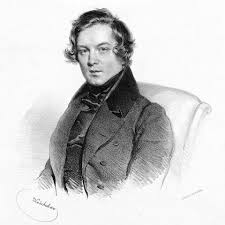 Jak na pewno słyszysz, to muzyka bez słów może o czymś opowiadać. Do takich celów używa się muzykę programową, ilustracyjną i absolutnąMuzyka programowamuzyka, która za pośrednictwem odpowiednich czynników (melodyka, harmonia, kolorystyka instrumentalna itp.) sugerować ma pewne wyobrażenia na temat określonych w tytule treści literackich, obrazowych czy ideologicznych.Kompozytor podawał temat (program) utworu najczęściej w formie tytułu lub dokładniejszego opisu w celu wywołania zamierzonych wyobrażeń. Program sugerował skojarzenia pozamuzyczne. Do utworów programowych zalicza się między innymi poemat symfoniczny (np. Powracające fale Mieczysława Karłowicza czy Życie bohatera Ryszarda Straussa) oraz miniatury instrumentalne (np. cykle Obrazki z wystawy Modesta Musorgskiego, czy Sceny dziecięce Roberta Schumanna)poemat symfoniczny miniatura muzycznaWysłuchajhttps://www.youtube.com/watch?v=2PIA7_4FN6I (“Powracające fale” - Mieczysław Karłowicz)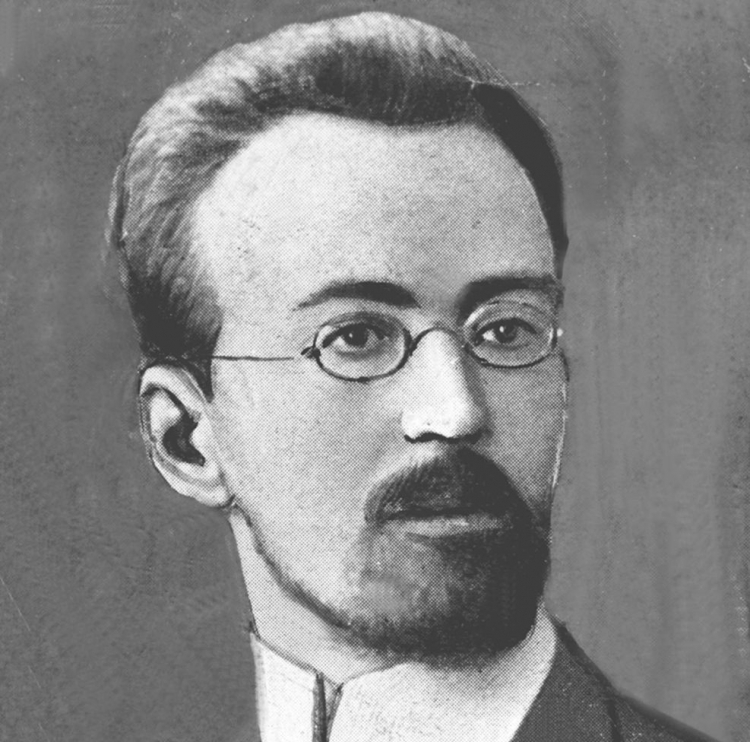 Polecenie 2 Wysłuchaj nagrania utworu Kukułka Claude’a Daquina.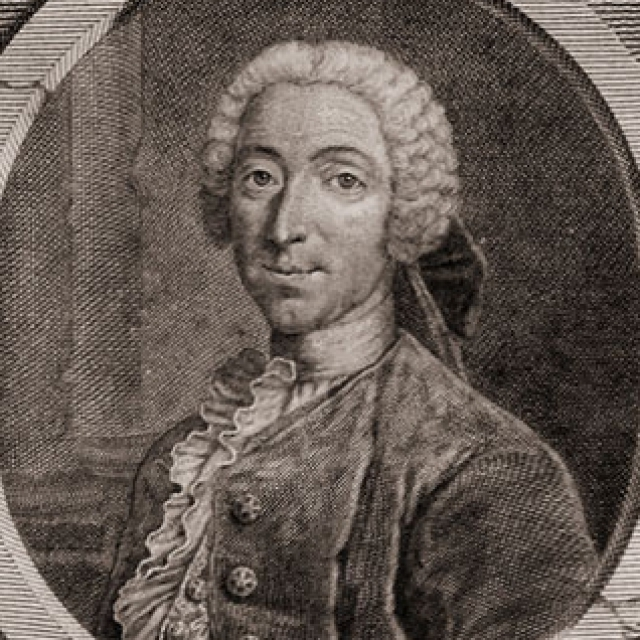 https://www.youtube.com/watch?v=G_wTdah_BBECzy słyszałeś głos kukułki?Taki rodzaj muzyki, który naśladuje przede wszystkim dźwięki przyrody to:Muzyka ilustracyjnamuzyka charakteryzująca środkami muzycznymi zjawiska pozamuzyczne.Przeciwieństwem muzyki programowej i ilustracyjnej jest muzyka absolutna.Muzyka absolutna– określenie muzyki pozbawionej treści pozamuzycznej.Utwory reprezentujące ten rodzaj muzyki opatrzone są tytułami określającymi ich formę np. sonata, koncert, etiuda, jednak niektórzy kompozytorzy, m.in. Haydn, Chopin, pomimo programowości również nadawali utworom nazwy związane z formą.Zadanie1 Pod tematem zapisz w zeszycie i zapamiętajMuzyka programowa- muzyka, która za pośrednictwem odpowiednich czynników (melodyka, harmonia, kolorystyka instrumentalna itp.) sugerować ma pewne wyobrażenia na temat określonych w tytule treści literackich, obrazowych (“Powracające fale” Mieczysława Karłowicza)Muzyka ilustracyjna- muzyka naśladująca dźwięki otoczenia, najczęściej przyrody (“Taniec kurcząt w skorupkach” - Modest Musorgski, “Kukułka” - Luis Claude Dequin)Muzyka absolutna – określenie muzyki pozbawionej treści pozamuzycznej (sonaty, koncerty)Zadanie 2Wyszukaj w Internecie inne przykłady muzyki ilustracyjnej- naśladującej głosy zwierząt- namaluj obrazek do tej muzyki- zrób zdjęcie i wyślij na moją pocztę lub telefonDla chętnych!Zobacz na lekcje muzyki i rozwiąż zadania https://epodreczniki.pl/a/muzyka-ilustracyjna-i-programowa/DIjC0yUDVPowodzenia!